“Operaciones de comercio exterior: logística en aduana  fronteriza norte”Foreign trade operations: northern border customs logisticsJesús Higinio Arellano Lenoyr
Universidad Tecnológica de Nuevo Laredo
jarellano@utnuevolaredo.edu.mxResumenAl realizar una actividad aduanera  se deben realizar actos y formalidades para internar una determinada mercancía a territorio nacional.Al realizar esta acción puede ocasionar confusión en relación a la función que despeña la autoridad aduanera VS Agente AduanalEn cada uno de los cruces se involucran  muchos actores, cada una de los cuales tiene diferentes funciones y responsabilidades.  Quienes juegan un papel importante dentro y fuera de cada uno de los despachos aduaneros. Donde principalmente debemos interactuar cada uno de los autores con el personal de la aduana llamado “verificador”.Palabras clave  actividad aduanera, actos y formalidades, autoridad aduanera, cruces, despachos aduaneros y verificador.AbstractIn carrying out a customs activity, acts and formalities must be carried out to place a specific merchandise in the national territory.In carrying out this action may cause confusion regarding the function that the customs authority VS Customs AgentIn each of the crosses many actors are involved, each one of which has different functions and responsibilities. Those who play an important role inside and outside each of the customs offices. Where mainly we must interact each of the authors with the personnel of the customs called "verifier".Keywords  customs activity, acts and formalities, customs authority, crosses, customs offices and verifier.Fecha Recepción: Agosto 2016     Fecha Aceptación: Diciembre 2016
Marco ConceptualAgente Aduanal; Persona física autorizada por SHCP para ejercer ante la aduana en nombre de un importadorAutoridad Aduanera: Personal de gobierno para ejercer las leyes en el ámbito aduaneroVerificador; actor principal  autorizado por gobierno para ejercer autoridad en el proceso del despacho.IntroducciónEl presente documento pretende  humildemente  generar información que permita ser consultado por los diferentes actores involucrados en el comercio exterior, como bien sabe este tema está en boca de muchos ya que al generar una posible actualización de un trato; esto podría ocasionar  pensando positivamente un gran impacto en las negociaciones comerciales que se estarían despacho por la aduana de Nuevo Laredo, Tamaulipas (aduana fronteriza norte 24-0)Objetivo  Generar un documento  que permita facilitar las operaciones aduaneras en conjunto con los diferentes medios de transporte.   •	Lograr mayor  eficiencia en el despacho por aduana  fronteriza norte•	Se hará una  identificación de  la  capacidad  operativa  en el Puerto Aduanero de Nuevo Laredo, Tamaulipas.   •	Demostrar que una mejora en la planificación logística del transporte internacional  y local  facilita las operaciones del Comercio ExteriorMétodoMediante el apoyo de diversos medios informativos, analíticos y críticos realizaremos esta investigación que nos permita poder generar una estadística de operaciones aduaneras, cruces  internacionales de medios de transporte y posiblemente estadísticas de cruce peatonal.Figura 1 Estadística de cruces por el puerto fronterizo de Nuevo Laredo.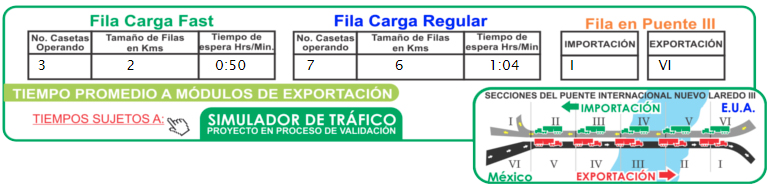 Figura 2 Grafica de aforo anual periodo 2001-2015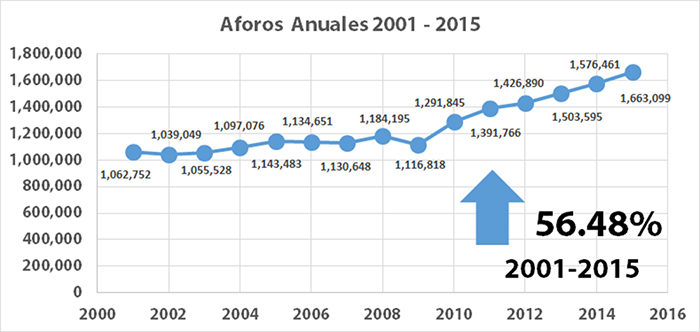 Fuente: Instituto para la competitividad y el comercio exterior de nuevo Laredohttp://www.iccedenuevolaredo.org/icce/index.php/informacion-comercio-internacional?showall=1ResultadosLos resultados tentativos son considerados en base a información tomada de fuentes externas, además  de información basada en investigación tomada de bases  internas conforme a la actividad generada en embarques despachos por propia mano.Se distingue la aduana de Nuevo Laredo por ser la numero uno en el continente americano y no propiamente por su espacio físico sino más bien el gran volumen de actividad  aduanera que realiza día a día,  ya que realiza  más de 11,000  cruces  (Camiones de carga ) diarios,  además de realizar  despachos aduaneros  de mercancías especializadas y  ser aduana  con propuestas de innovación aduanera.Discusión y conclusionesA continuación  se enlistan las Discusiones y  conclusiones obtenidas en el desarrollo del trabajo:1.  El proceso de  la investigación realizada  arroja que los despachos aduaneros  realizados por aduana fronteriza;  aportan un gran apoyo y beneficio a los importadores nacionales debido a la constante búsqueda de nuevos despachos, tratando de buscar la mejora continua al  hacerse  competitivos  tanto  a  nivel  nacional  como  internacional. Dicha búsqueda ha llevado a que el nivel de comercio exterior de la ciudad se relativamente alto, pues las empresas tienen buenas expectativas de las importaciones en sus compras y de las exportaciones en sus ventas.2.  La investigación  aporta que es posible realizar operaciones de todo tipo de mercancía con excepción de mercancías listadas en anexo 23 (Químicos, explosivos, radioactivos etc.) , puesto que es un tema que se encuentra en constante evolución, requiriendo cada vez mayor especialización  en el aspecto de infraestructura carretera ya que el país vecino  cuenta con restricciones para el manejo de este tipo de mercancías; es por esto que las Reglas   de   Operación   y   definición   de   la   capacidad   de   la infraestructura  debe ser continuamente  analizada para garantizar que el nivel de servicio prestado.3.  La investigación  realizada si aporta en el análisis detallado de la capacidad de la infraestructura debe realizarse con parámetros que respondan a las condiciones reales, ya que de otra forma, existe una gran probabilidad  de que la infraestructura  no se aproveche eficientemente. Aun que se sugiere que la infraestructura debe contar con un cambio fuerte ya que la tendencia es hacia el crecimiento aduanero. 4.  La  capacidad debe ser un  valor  conocido  por  los  interesados  en  la  explotación  de  la infraestructura,   ya  que  de  esto  depende  la  eficiencia  de  las operaciones.BibliografíaIcce, (2015) Página web- monitoreo con cámaras en la vialidad http://www.iccedenuevolaredo.org/icce/index.php/informacion-comercio-internacional?showall=1Icce, (2015) Aforos de exportación por puente tres           http://www.iccedenuevolaredo.org/icce/index.php/informacion-comercio-internacional?showall=1González, P. (2013). Transporte y Logística Internacional. https://www2.ulpgc.es/hege/almacen/download/7101/7101787/transporte_y_logistica_internacional_2013.pdfCorbacho, F. P. (2009). Gestión portuaria y logística. en f. p.       https://posgrado.uca.es/web/userfiles/files/documentos/memoria_master/1465_memoria.pdfArese, H. F. (2007). Introducción Al Comercio Exterior .,  Conceptos, antecedes y desarrollo del comercio exterior. Editorial: NORMA GRUPO EDITORIALCastellanos, j. A. (2014). Comercio exterior sin barreras. En j. A. Castellanos, comercio exterior sin barreras (quinta edición ed., pág. 528). México: TAX EDITORES.Copra, s. (2008). Administración  de la cadena de suministro: estrategia, planeación y operación. En p. Meindl, & m. Pfaltzgraff (ed.), administración  de la cadena de suministro: estrategia, planeación y operación (tercera ed., pág. 553). México: PEARSON.